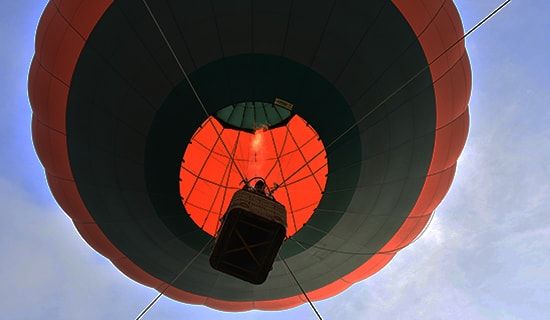 1 Noche de hospedaje (acomodación múltiple).Guía turístico durante todo el recorrido y seguro de viaje.Transporte de turismo ida hasta San Gil, el trayecto a Charala ida y regreso es en transporte intermunicipal (Grupos menores a 6 personas)Transporte permanente de servicio especial (Grupos mayores a 6 personas)Desayuno.Almuerzo.Refrigerio.La experiencia del inflado y vuelo cautivo en el Globo Aerostático.Caminata ecológica Cueva el Cacique.Neugatas o tubing (Descender el río en neumático), baño en pozo natural en el Río Taquiza.Paseo en el Centro Histórico y Cultural de Charalá.NO INCLUYE:
Gastos no especificados en el programa Suplemento acomodación doble: $30.000 ITINERARIOHora de salida: 05:00 AMPunto de encuentro: Parque Principal de CharaláDía 1CHECK-IN 3 PM Hotel Seleccionado en Charalá.Día 25:30 a.m.- 6:00 a.m. Logística: Inflado, tallado, anclaje y elevar el globo por primer vez. (Altura 100 metros, cada vuelo sube 3 personas, promedio total 180 Kg - 190 Kg, duración promedio del vuelo 7 minutos).8:30 a.m. Desayuno.9:30 a.m. Inicio de actividades.Sendero Ecológico: Bosques nativos, finca demostrativa ganadera (pastos silvo pastoril, cercas vivas).Caminata ecológica Cueva el Cacique.Baño en pozo natural en el Río Taquiza y Neugatas o tubing (Descender el río en neumático).Almuerzo en el Centro Histórico.Paseo en el Centro Histórico y Cultural de Charalá.RECOMENDACIONES:Bloqueador solar ecológico y repelente.Toalla de uso personal para usar durante las caminatas.Morral pequeño para usar durante las caminatas.Tenis o zapatos de amarrar.Lycra.Buzo o camisa manga larga.Cachucha.Botiquín personal de alergias o medicamentos especiales.AbrigoOBSERVACIONES:Cupo máximo 20 pax.Toda persona que participa en las actividades programadas lo hace bajo su propia voluntad y es responsable de sus actos.Valor solo actividad del Globo: $200.000 (COP).No incluye transporte hasta el municipio de Charalá.TARIFA POR PERSONAAcomodación Triple:$550.000 pesos$550.000 pesos$550.000 pesos